JUDĖJŲ TIKYBOS  ILGALAIKIO PLANO RENGIMAS Dėl ilgalaikio plano formos susitaria mokyklos bendruomenė, tačiau nebūtina siekti vienodos formos. Skirtingų dalykų ar dalykų grupių ilgalaikių planų forma gali skirtis, svarbu atsižvelgti į dalyko(-ų) specifiką ir sudaryti ilgalaikį planą taip, kad jis būtų patogus ir informatyvus mokytojui, padėtų planuoti trumpesnio laikotarpio (pvz., pamokos, pamokų ciklo, savaitės) ugdymo procesą, kuriame galėtų būti nurodomi ugdomi pasiekimai, kompetencijos, sąsajos su tarpdalykinėmis temomis. Pamokų ir veiklų planavimo pavyzdžių galima rasti Judėjų tikybos bendrosios programos (toliau – BP) įgyvendinimo rekomendacijų dalyje Veiklų planavimo ir kompetencijų ugdymo pavyzdžiai. Planuodamas mokymosi veiklas mokytojas tikslingai pasirenka, kurias kompetencijas ir pasiekimus ugdys atsižvelgdamas į konkrečios klasės mokinių pasiekimus ir poreikius. Šį darbą palengvins naudojimasis Švietimo portale pateiktos BP atvaizdavimu su mokymo(si) turinio, pasiekimų, kompetencijų ir tarpdalykinių temų nurodytomis sąsajomis.  Kompetencijos nurodomos prie kiekvieno pasirinkto koncentro pasiekimo. 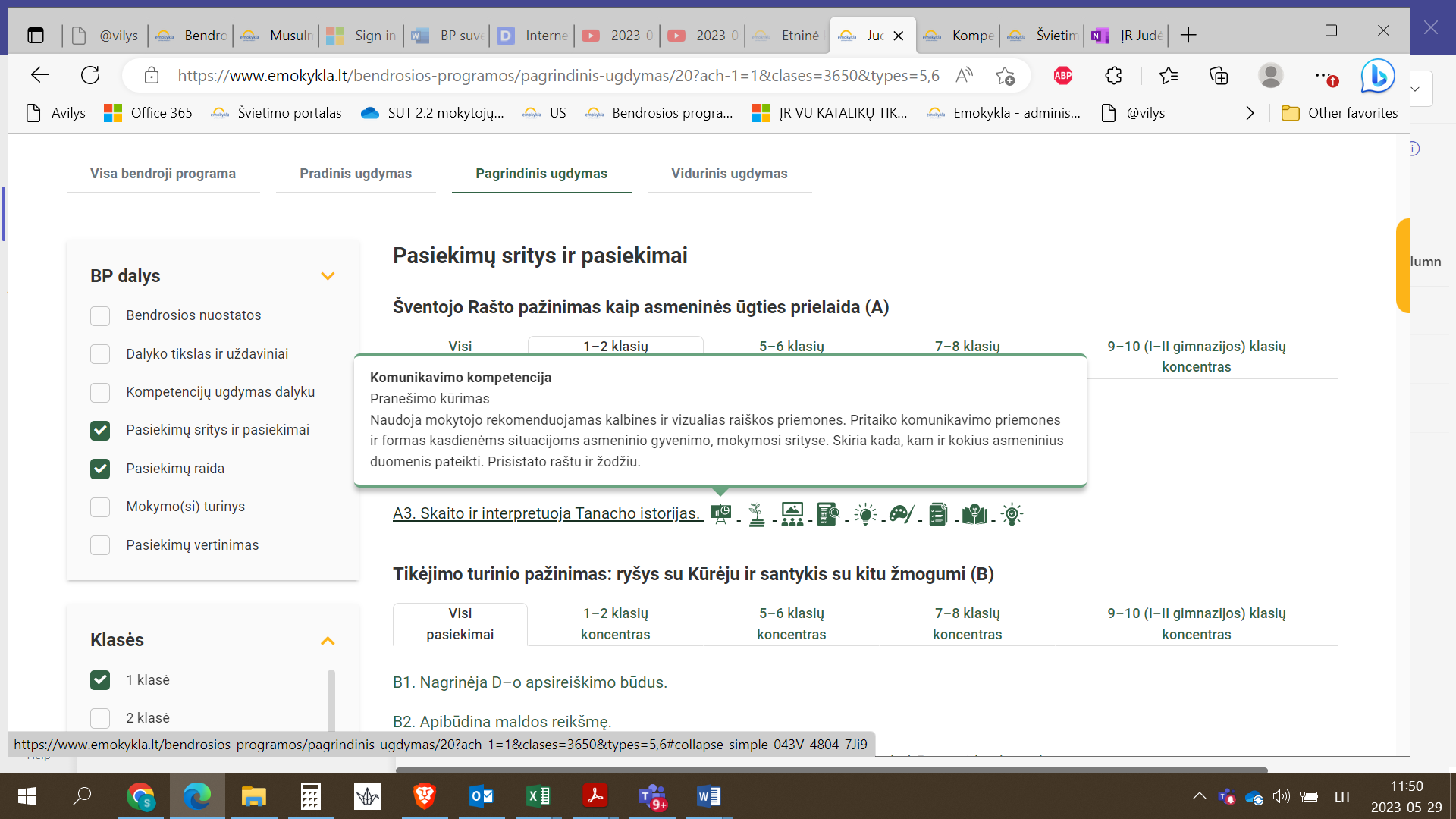 Spustelėjus ant pasirinkto pasiekimo atidaromas pasiekimo lygių požymių ir pasiekimui ugdyti skirto mokymo(si) turinio citatų langas. 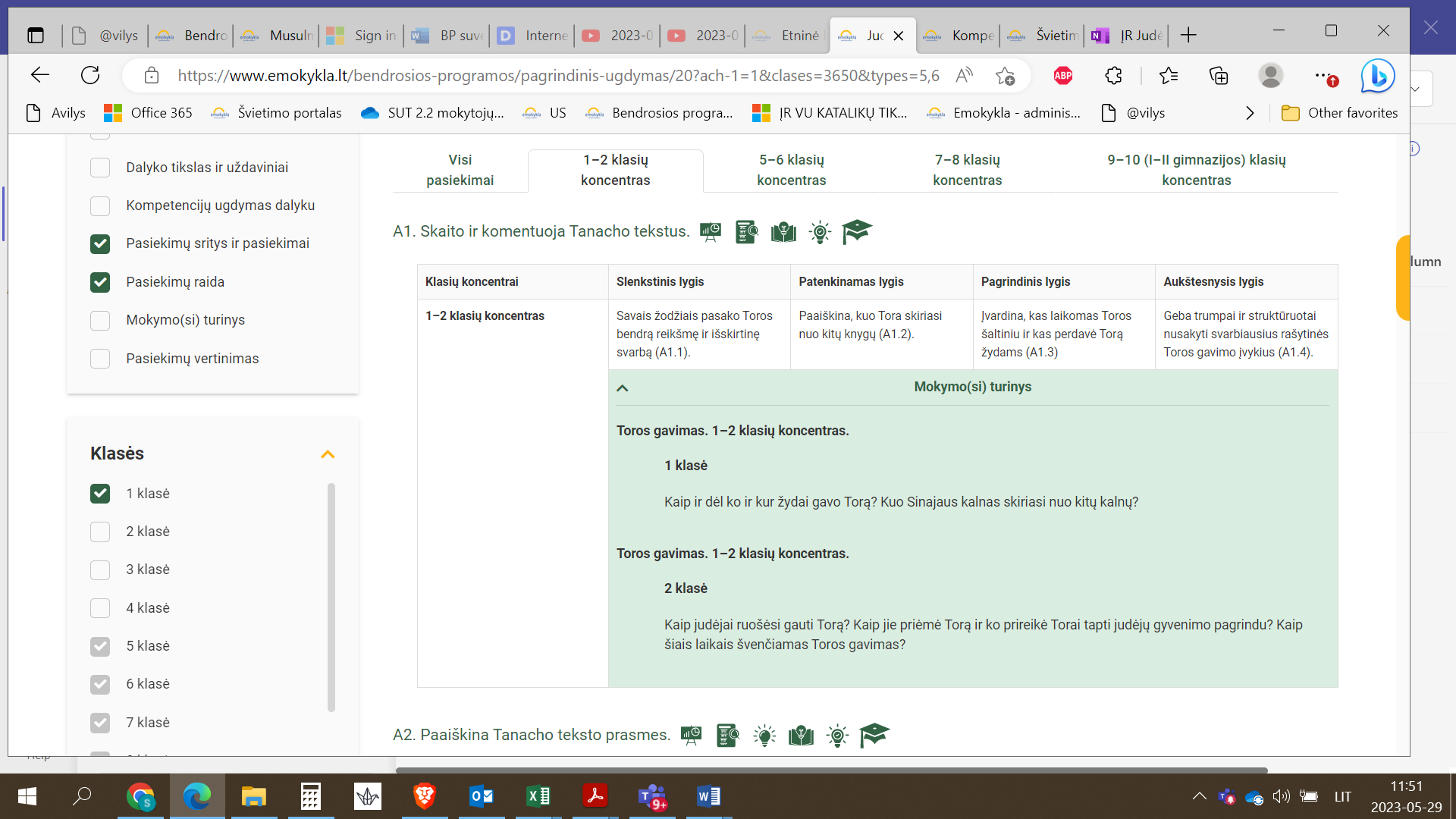 Tarpdalykinės temos nurodomos prie kiekvienos mokymo(si) turinio temos. Užvedus žymeklį ant prie temų pateiktos ikonėlės atsiveria langas, kuriame matoma tarpdalykinė tema ir su ja susieto(-ų) pasiekimo(-ų) ir (ar) mokymo(si) turinio temos(-ų) citatos. 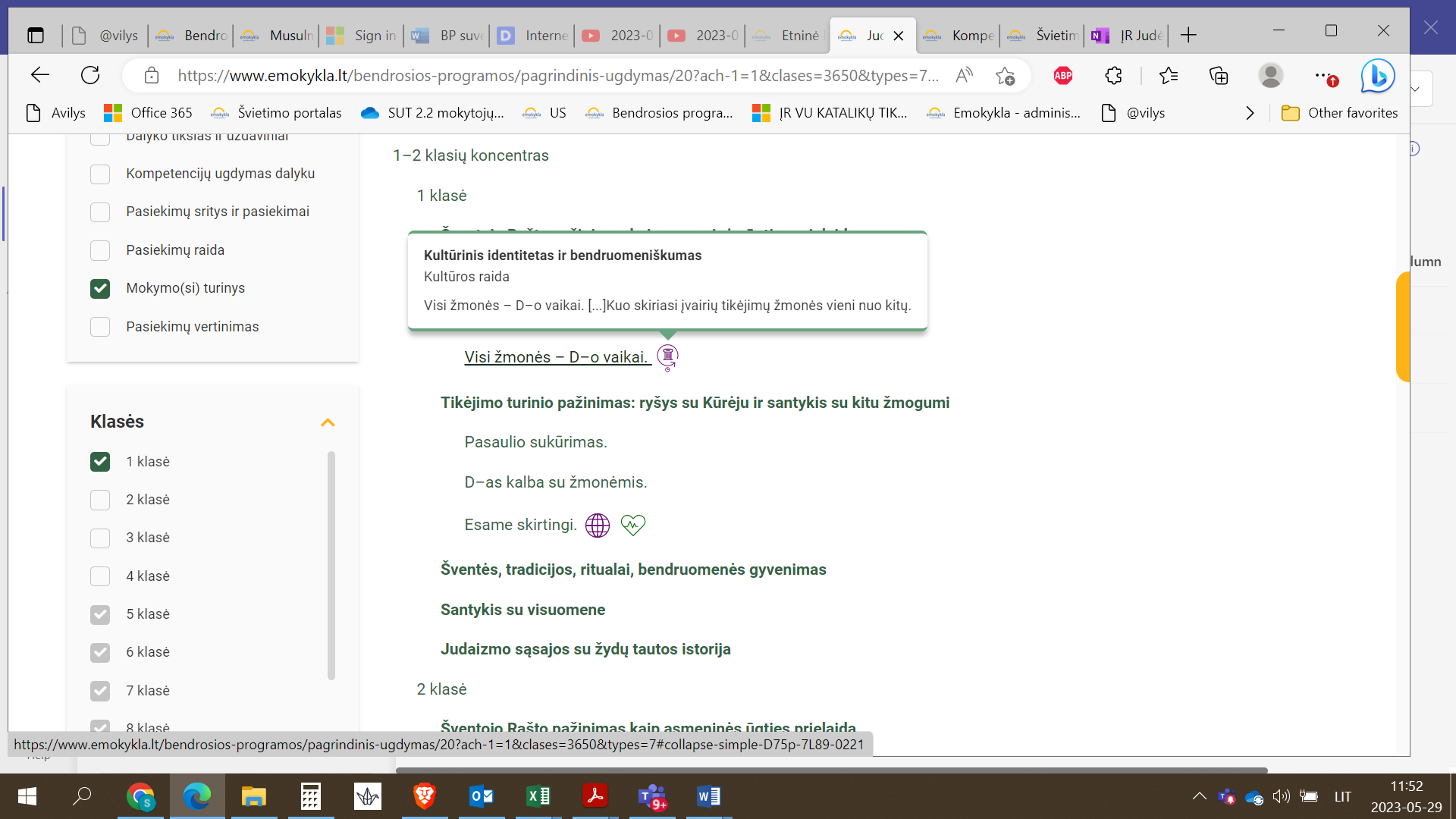 Pateiktame ilgalaikio plano pavyzdyje pateikiamas preliminarus 70-ies procentų Bendruosiuose ugdymo planuose dalykui numatyto valandų skaičiaus paskirstymas: :  stulpelyje Mokymo(si) turinio sritis, tema yra pateikiamos Judėjų tikybos bendrosios programos (toliau – BP)  mokymosi turinio sritis ir tema, kurią mokytojas gali pasipildyti/pasikeisti savo nuožiūra;  stulpelyje Val. sk. yra nurodytas galimas nagrinėjant temą pasiekimams ugdyti skirtas pamokų skaičius. Lentelėje pateiktą pamokų skaičių mokytojas gali keisti atsižvelgdamas į mokinių poreikius, pasirinktas mokymosi veiklas ir ugdymo metodus;  stulpelyje 30 proc. val. mokytojas, atsižvelgdamas į mokinių poreikius, pasirinktas mokymosi veiklas ir ugdymo metodus, galės nurodyti, kaip paskirsto valandas laisvai pasirenkamam turiniui.  JUDĖJŲ TIKYBOS  ILGALAIKIS  PLANAS 6 KLASEI Bendra informacija:  Mokslo metai _______________  Pamokų skaičius: 1 pamoka per savaitę , iš viso 37 pamokos  Vertinimas: ________________________________________________________________________________________________________________________________________________________________________________________________________________________________________________ EIL. NR.MOKYMOSI TURINIO SRITIS, TEMA70 proc.27 val.30 proc.10 val.1.Ko mokysimės šiais metais? Supažindinimas su judėjų tikybos programa, 6 klasės mokymosi turiniu, pasiekimų vertinimo ir įsivertinimo kriterijais.12.29.1. Šventojo Rašto pažinimas kaip asmeninės ūgties prielaida.29.1.1. Tanacho struktūra.29.1.2. Tanacho teksto pažinimas.29.1.3. Judaizmas iki Toros.53.29.2. Tikėjimo turinio pažinimas: ryšys su Kūrėju ir santykis su kitu žmogumi. 29.2.1. D–as pristato save.29.2.2. Kodėl žmonės meldžiasi.29.2.3. Didžiosios pasaulio religijos.54.29.3. Šventės, tradicijos, ritualai, bendruomenės gyvenimas.29.3.1. Metų ciklas.29.3.2. Švenčių istorinis kontekstas.29.3.3. Švenčių prasmės ir šventimas.55.29.4. Santykis su visuomene.  29.4.1. Gimimas.29.4.2. Šeimos sukūrimas.29.4.3. Dekalogas kaip gyvenimo gairės56.29.5. Judaizmo sąsajos su žydų tautos istorija.29.5.1. Judaizmo istorinė raida.29.5.2. Izraelio valstybės simboliai.29.5.3. Ankstyviausia žydų tautos istorija.57.Ko mokysimės šiais metais? Supažindinimas su judėjų tikybos programa, 5 klasės mokymosi turiniu, pasiekimų vertinimo ir įsivertinimo kriterijais.1